[Contest][Entry]Judge:[Judgename] [JudgeLastName] ([Country])[Signed?][:if]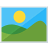 [:forEach][:forEach]NR. CATALOGUS[CatNr][RingDate][DogName][Type] [Pedigree]([ClassName] - [if M]Male[else]Female[:if])
   [FIrstName] [LastName]
[BreedName]QUALIFICATION:PLACE:AWARDS:TITLE:TITLE:[Scoring][if:]þ[else]¨[:if]	[Scoring][:forEach][if:]þ[else]¨[:if]	1[if:]þ[else]¨[:if]	2[if:]þ[else]¨[:if]	3[if:]þ[else]¨[:if]	4[if CACJ][if:]þ[else]¨[:if]	CAC Junior[if:]þ[else]¨[:if]	R.CAC Junior[:if][if CACV][if:]þ[else]¨[:if]	CAC Veteran[if:]þ[else]¨[:if]	R.CAC Veteran[:if][if CAC][if:]þ[else]¨[:if]	CAC[if:]þ[else]¨[:if]	Res. CAC[:if][if CACIB][if:]þ[else]¨[:if]	CACIB[if:]þ[else]¨[:if] 	Res.CACIB[:if][:if BOC][:if]þ[else]¨[:if] Best [ClassName][:if][if BAdult][if:]þ Best CAC [if M]Male[else]Female[:if][:if][:if][if BOB][if:]þ[else]¨[:if] BOB[if:]þ[else]¨[:if] BOS[:if][if: Crufts]þ Crufts Qualification[:if][if: AlpenWinner]þ Alpensieger[:if][if: AlpenJunior]þ Alpen Jugendsieger[:if][if: AlpenVeteran]þ Alpen Veteranensieger[:if]